ISTITUTO  d’Istruzione  Superiore  “A. RIGHI”Via  Trabocchetto,  II Tronco -  89126   Reggio Calabria (RC) -  Cod.  Mecc. RCIS034004Tel. : 0965/499455- Fax 0965/499454- C.F. 80010790808 Sito web: http//www.iisrighi.edu.itELEZIONI CONSIGLIO D’ISTITUTORinnovo componente alunni a.s. 2022/23MODULO PER LA PRESENTAZIONE DELLE LISTE COMPONENTE ALUNNII sottoelencati elettori, compresi nelle liste elettorali di codesto Istituto, a norma dell’art. 20 del DPR 416 DEL 31/5/1974 e degli art. 30/31/32  dell’O.M. 215 del 15/7/1991DICHIARANO di presentare la seguente LISTA per l’elezione dei rappresentanti degli alunni nel Consiglio di Istituto nelle votazioni che avranno luogo nel giorno 26 ottobre  2022.CONFERMANOaltresì di non essere presentatori o candidati di altre liste dello stesso oggetto Motto della lista: _______________________________________________________LISTA DEI CANDIDATIELENCO DEI PRESENTATORI DI LISTAI sottoscritti elettori, appartenenti alla categoria ALUNNI, DICHIARANO, nella loro qualità di candidati accettanti per l’elezione del Consiglio d’istituto, di accettare incondizionatamente la candidatura nella lista presentata con questo modulo dichiarando altresì di non far parte né intenderanno far parte di altre liste. Reggio di Calabria_____________ Da compilare a cura della commissionel_ sottoscritt_ ___________________________________________________________	, delegato del Dirigente Scolastico:1. dichiara autentica	la	firma sopra apposta in sua	presenza da parte dell’interessato	2. attesta che la lista di cui sopra è stata presentata il giorno ……………………………………….. alle ore …………. personalmente dal sig. …………………………………………………………………….…. che risulta firmatario al N…………..3. Seguendo l’ordine di presentazione, assegna alla lista il numero _______                                                                                                            RomanoReggio di Calabria,_________________           Firma del Delegato__________________N.Cognome e NomeLuogo e data di nascitaFirma12345678N.Cognome e NomeLuogo e data di nascitaFirma123456789101112131415161718192021222324252627282930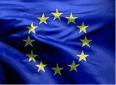 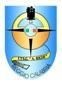 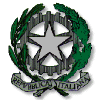 